ماهو التورنت ، شرح بعض المصطلحات المهمة :

التورنت :
هو نظام لتبادل الملفات مثل الالعاب والافلام والبرامج 
ويعتمد على وجود الفيلم عند أكثر من شخص ويتم التبادل سوياً
والتوررنت يعتمد على مبدأ " التعاون " لتحميل الملفات
- - - - - - - - - - - - - - - - - - - - - - - - - - - - - - - - - - - - - - - - - - - -
طريقة عمل التورنت وكيفية انتشار الملفات فيه :
اول شخص ينشر الفيلم يسمي Seeder اي انه ينشر الفلم من جهازه
اما من يقوم بتحميلة فيسمي Leecher 
اي انه يحمل الفلم على جهازه وفى نفس الوقت هناك شخص اخر يحمل الفلم منه
يقوم التورنت بتقسيم الفيلم الى اجزاء صغيره وكلما قام شخص بتحميل جزء 
يقوم شخص آخر بتحميله منه فى نفس الوقت أى انك تأخذ وتعطي فى نفس الوقت
لذلك تجد سرعة تداول الافلام تصل احيانا الي سرعات تفوق الوصف
بالنسبة للـ Leecher عندما ينتهي من تحميل الفيلم 
فأنه لم يعد يحمل من أحد ويحمل الآخرون منه 
وعندها يطلق عليه seeder ... يعني انها شخص مرسل 
او بتفصيل اكثر يصبح جهازه مصدر ارسال للفلم للجميع
- - - - - - - - - - - - - - - - - - - - - - - - - - - - - - - - - - - - - - - - - - - -
ماهو ملف التورنت !
ملف التورنت هو ملف صغير خاص بتحميل الفيلم 
يجب ان تحصل عليه ثم تشغله ببرنامج خاص يقوم بعملية تحميل الفيلم
- - - - - - - - - - - - - - - - - - - - - - - - - - - - - - - - - - - - - - - - - - - -
كيف اشغل ملف التورنت !
بكل سهولة تقوم بتحميل البرنامج في هذا الموضوع وتقرا الشرح
- - - - - - - - - - - - - - - - - - - - - - - - - - - - - - - - - - - - - - - - - - - -
ماهي طريقة اخذ الملفات لكل شخص وتوزيعها :
فمثلا أنا على جهازي ملف حجمه 100 ميجا
وأراد 3 أشخاص تحميل الملف من جهازي ولنقل أن الثلاثة هم "نواف" و "خالد" و "ثامر"
مثلا نجد أن "نواف" أول واحد دخل جهازي وأراد تحميل الملف فوصلت نسبة تحميل الملف عنده إلى 40%
وبعده دخل "خالد"
ومن خلال مبدأ التعاون في التورنت نجد انه يستطيع أن يحمل من جهازي
وأيضا من جهاز "نواف" رغم أن "نواف" عنده 40% فقط من الملف
وهذا يجعل التحميل ونقل الملف أسرع وأسهل
ولو دخل " ثامر" بعد فتره وكانت نسبة الملف عند "نواف" 70% و "خالد" 50% 
نجد أن "ثامر" وبنفس الوقت يستطيع التحميل من جهازي
والذي به الملف بنسبه 100% و "نواف" 70% و "خالد" 50%
- - - - - - - - - - - - - - - - - - - - - - - - - - - - - - - - - - - - - - - - - - - -
هنا صورة توضيحية توضح طريقة ارسال الملفات للجميع :

- - - - - - - - - - - - - - - - - - - - - - - - - - - - - - - - - - - - - - - - - - - -
سأريكم بعض المصطلحات المهمة في عالم التورنت ( سنحتاجها اثناء البحث عن الافلام ) :
Seed : هو الشخص المتصل بالانترنت و متواجد لرفع الملف 
وأرسالة فقط ، اى انة انهى تنزيل الملف نهائياً و لكنة متصل كى يرسل الملف للناس
واي شخص يصل نسبة تحميلة إلى 100% يتحول إلى Seed 
Peer او : هو الشخص الذي لديه جزء من الملف
وسواء كان متصل بالانترنت ويقوم بأرساله للبقية او غير متصل فهو يسمى بهذ الاسم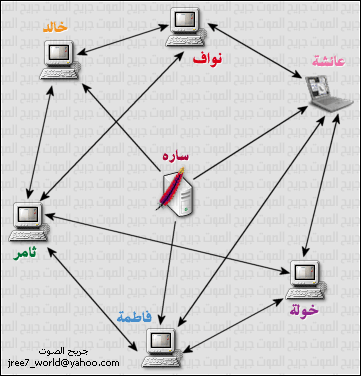 إن Torrent Download هو عبارة عن طريقة لتنزيل الملفات من الإنترنت ، حيث يتم الإحتفاظ بمسار الملف المراد تنزيله ضمن ملف من نوع torrent و بمجرد فتح ذلك الملف عن طريق برنامج يتعامل مع torrent يبدأ التنزيل. و من محاسنه انه هناك كميات كبيرة من الملفات على الانترنت يتم التعامل معها لتنزيلها كـ torrent ، أيضا تمكّنك  برامج التورينت التحكم بالتحميل من الانترنت download مثل  إيقاف التنزيل بشك مؤقت لتستأنفه في وقت لاحق و أيضاً التحكم بسرعة التحميل، الخ.

و من أشهر برامج التورينت :
1- MTorrent حيث يمكنك تنزيله من هذا الرابط بشكل مجاني: http://www.utorrent.com/downloads
2-  BitTorrent حيث يمكنك تنزيله من هذا الرابط بشكل مجاني: http://www.bittorrent.com/downloads

و هناك مواقع كثيرة لتحميل التورينت مثل  http://www.mininova.org ، و يمكنك البحث عنها في محركات البحث أو عن طريق برامح التورنت نفسها.